Supplementary MaterialA Novel Approach to Clustering Genome Sequences Using Inter-nucleotide CovarianceRui Dong1, Lily He1, Rong Lucy He2, Stephen S.-T. Yau1* Correspondence: Prof. Stephen S.-T. Yau: yau@uic.eduSupplementary DataTable S1. Information from GenBank of the 36 CoronavirusesTable S2. Information from GenBank of the 38 Influenza A virusesTable S3. Information from GenBank of the 72 EbolavirusesTable S4. Information from GenBank of the 351 virusesTable S5. Information from Accession Number of mitochondrial genomes from 31 mammalsTable S6. Information for simulation datasetsSupplementary FiguresSupplementary Figure S1. The phylogenetic UPGMA tree using FFP (k-mer) method when  on Coronaviruses dataset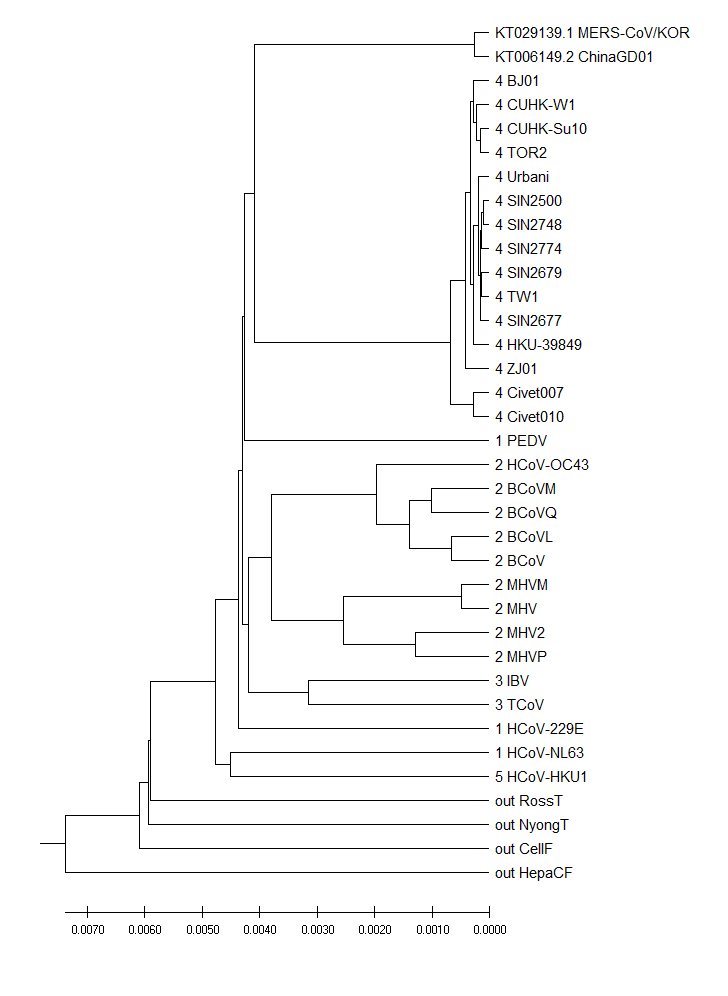 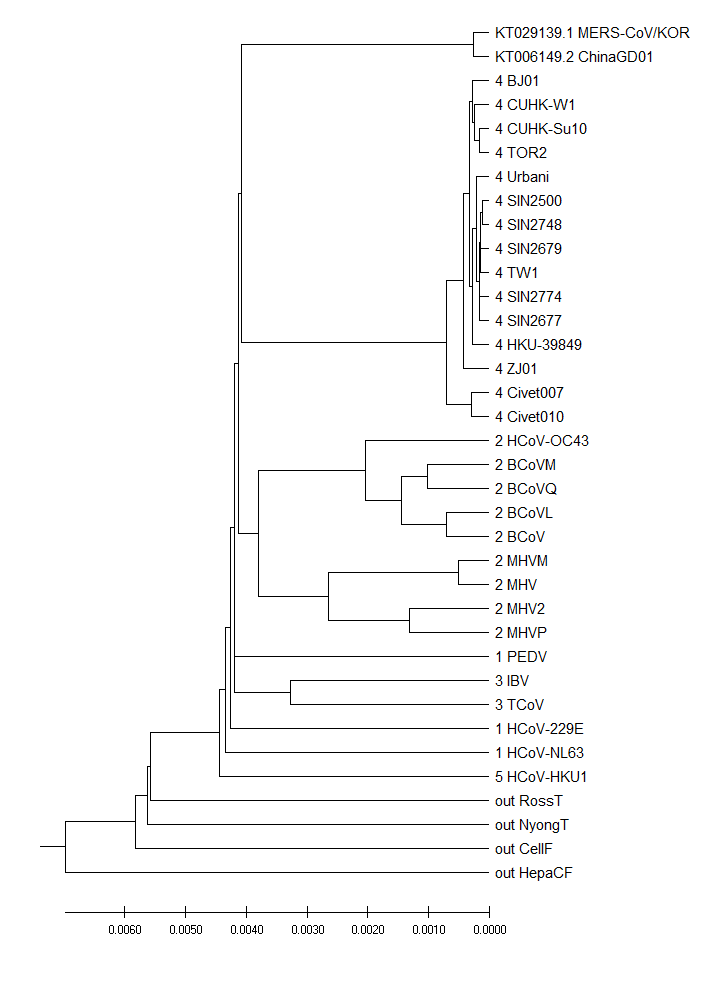 Supplementary Figure S2. The phylogenetic UPGMA tree using FFP (k-mer) method when  on Coronaviruses datasetAccessionNumberAbbreviationLength(nt)Description/ClassificationAF304460HCoV-229E27317Human coronavirus 229E, complete genome/Group 1   AY391777HCoV-OC4330738Human coronavirus OC43, complete genome/Group 2   AF353511PEDV28033Porcine epidemic diarrhea virus strain, complete genome/Group 1 U00735BCoVM31032Bovine coronavirus strain Mebus, complete genome/Group 2  AF391542BCoVL31028Bovine coronavirus isolate BCoV-LUN, complete genome/Group 2  AF220295BCoVQ31100Bovine coronavirus strain Quebec, complete genome/Group 2  NC_003045BCoV31028Bovine coronavirus, complete genome/Group 2    AF208067MHVM31233Murine hepatitis virus strain ML-10, complete genome/Group 2 AF201929MHV231276Murine hepatitis virus strain 2, complete genome/Group 2 AF208066MHVP31112Murine hepatitis virus strain Penn 97-1, complete genome/Group 2NC_001846MHV31357Murine hepatitis virus, complete genome/Group 2   NC_001451IBV27608Avian infectious bronchitis virus, complete genome/Group 3  EU095850TCoV27657Turkey coronavirus isolate MG10, complete genome/Group 3  AY278488BJ0129725SARS coronavirus BJ01, complete genome/Group 4   AY278741Urbani29727SARS coronavirus Urbani, complete genome/Group 4   AY278491HKU-3984929742SARS coronavirus HKU-39849, complete genome/Group 4   AY278554CUHK-W129736SARS coronavirus CUHK-W1, complete genome/Group 4   AY282752CUHK-Su1029736SARS coronavirus CUHK-Su10, complete genome/Group 4   AY283794SIN250029711SARS coronavirus isolate SIN2500, complete genome/Group 4  AY283795SIN267729705SARS coronavirus isolate SIN2677, complete genome/Group 4  AY283796SIN267929711SARS coronavirus isolate SIN2679, complete genome/Group 4  AY283797SIN274829706SARS coronavirus isolate SIN2748, complete genome/Group 4  AY283798SIN277429711SARS coronavirus isolate SIN2774, complete genome/Group 4  AY291451TW129729SARS coronavirus TW1, complete genome/Group 4   NC_004718TOR229751SARS coronavirus TOR2, complete genome/Group 4   AY297028ZJ0129715SARS coronavirus ZJ01, complete genome/Group 4   AY572034Civet00729540SARS coronavirus civet007, complete genome/Group 4   AY572035Civet01029518SARS coronavirus civet010, complete genome/Group 4   NC_005831HCoV-NL6327553Human coronavirus NL63, complete genome/Group 1   NC_006577HCoV-HKU129926Human coronavirus HKU1, complete genome/Group 5   NC_001564CellF10695Cell fusing agent virus, complete genome/Flaviviridae (outgroup)NC_004102HepaCF9646Hepatitis  C virus, complete genome/Flaviviridae (outgroup)  NC_001512NyongT11835O’nyong-nyong virus, complete genome/Togaviridae (outgroup)    NC_001544RossT11657Ross River virus, complete genome/Togaviridae (outgroup)   KT029139MERS-CoV/KOR30108Middle East respiratory syndrome coronavirus isolateKT006149ChinaGD0130114Middle East respiratory syndrome coronavirus strain ChinaGD01AccessionNumberLength(nt)DescriptionHM3709691419A/turkey/Ontario/FAV110-4/2009(H1N1)CY1385621422A/mallard/Nova Scotia/00088/2010(H1N1)CY1496301433A/thick-billed murre/Canada/1871/2011(H1N1)KC6081601398A/duck/Guangxi/030D/2009(H1N1)AM1573581413A/mallard/France/691/2002(H1N1)AB4706631422A/duck/Hokkaido/w73/2007(H1N1)AB5461591410A/pintail/Miyagi/1472/2008(H1N1)HQ8979661410A/mallard/Korea/KNU YP09/2009(H1N1)EU0260461433A/mallard/Maryland/352/2002(H1N1)FJ3571141433A/mallard/Maryland/26/2003(H1N1)GQ4118941413A/dunlin/Alaska/44421-660/2008(H1N1)CY1400471433A/mallard/Minnesota/Sg-00620/2008(H1N1)KM2440781410A/turkey/Virginia/4135/2014(H1N1)HQ1853811350A/chicken/Eastern China/XH222/2008(H5N1)HQ1853831350A/duck/Eastern China/JS017/2009(H5N1)EU6358751350A/chicken/Yunnan/chuxiong01/2005(H5N1)FM1771211370A/chicken/Germany/R3234/2007(H5N1)AM9140171350A/domestic duck/Germany/R1772/2007(H5N1)KF5724351350A/wild bird/Hong Kong/07035-1/2011(H5N1)AF5091021366A/Chicken/Hong Kong/822.1/01 (H5N1)AB6841611350A/chicken/Miyazaki/10/2011(H5N1)EF5414641350A/chicken/Korea/es/2003(H5N1)JF6996771350A/mandarin duck/Korea/K10-483/2010(H5N1)GU1865111370A/turkey/VA/505477-18/2007(H5N1)EU5008541453A/American black duck/NB/2538/2007(H7N3)CY1293361428A/American black duck/New Brunswick/02490/2007(H7N3)CY0762311420A/American green-winged teal/California/44242-906/2007(H7N3)CY0393211434A/avian/Delaware Bay/226/2006(H7N3)AY6460801453A/chicken/British Columbia/GSC_human_B/04(H7N3)KF2597341398A/chicken/Rizhao/713/2013(H7N9)KF9389451404A/chicken/Jiangsu/1021/2013(H7N9)KF2596881413A/duck/Jiangxi/3096/2009(H7N9)KC6098011426A/wild duck/Korea/SH19-47/2010(H7N9)CY0147881460A/turkey/Minnesota/1/1988(H7N9)CY1860041422A/mallard/Minnesota/AI09-3770/2009(H7N9)DQ0174871467A/mallard/Postdam/178-4/1983(H2N2)CY0055401467A/duck/Hong Kong/319/1978(H2N2)JX0811421457A/emperor goose/Alaska/44297-260/2007(H2N2)AccessionNumberLength(nt)DescriptionKC545393.118939Bundibugyo ebolavirus isolate EboBund-112 2012, complete genome  KC545394.118939Bundibugyo ebolavirus isolate EboBund-120 2012, complete genome  KC545395.118939Bundibugyo ebolavirus isolate EboBund-122 2012, complete genome  KC545396.118939Bundibugyo ebolavirus isolate EboBund-14 2012, complete genome  FJ217161.118940Bundibugyo ebolavirus, complete genome     NC_014373.118940Bundibugyo ebolavirus isolate Bundibugyo virus    AF086833.218959Ebola virus - Mayinga, Zaire, 1976, complete genome AF499101.118960Zaire Ebola virus strain Mayinga, complete genome  AY142960.118959Zaire Ebola virus strain Mayinga subtype Zaire, complete genomeNC_002549.118959Zaire ebolavirus isolate Ebola virus    AF272001.118959Zaire Ebola virus strain Mayinga, complete genome  KC242801.118959Zaire ebolavirus isolate EBOV     KC242791.118959Zaire ebolavirus isolate EBOV     KC242792.118959Zaire ebolavirus isolate EBOV     AY354458.118961Zaire ebolavirus strain Zaire 1995, complete genome  KC242796.118959Zaire ebolavirus isolate EBOV     KC242799.118959Zaire ebolavirus isolate EBOV     KC242793.118958Zaire ebolavirus isolate EBOV     KC242794.118959Zaire ebolavirus isolate EBOV     KC242795.118958Zaire ebolavirus isolate EBOV     KC242797.118958Zaire ebolavirus isolate EBOV     KC242798.118959Zaire ebolavirus isolate EBOV     KC242800.118958Zaire ebolavirus isolate EBOV     KC242784.118958Zaire ebolavirus isolate EBOV     KC242785.118958Zaire ebolavirus isolate EBOV     KC242786.118958Zaire ebolavirus isolate EBOV     KC242787.118958Zaire ebolavirus isolate EBOV     KC242788.118958Zaire ebolavirus isolate EBOV     KC242789.118958Zaire ebolavirus isolate EBOV     KC242790.118958Zaire ebolavirus isolate EBOV     KJ660346.218959Zaire ebolavirus isolate H.sapiens-wt     KJ660347.218959Zaire ebolavirus isolate H.sapiens-wt     KJ660348.218959Zaire ebolavirus isolate H.sapiens-wt     JQ352763.118944Zaire ebolavirus strain Kikwit, complete genome   HQ613403.118807Zaire ebolavirus isolate M-M, partial genome   HQ613402.118774Zaire ebolavirus isolate 034-KS, partial genome   AF522874.118891Reston Ebola virus strain Pennsylvania, complete genome  JX477166.118891Reston ebolavirus isolate RESTV     FJ621583.118887Reston ebolavirus - Reston strain Reston08-A, complete genome FJ621584.118836Reston ebolavirus - Reston strain Reston08-C, complete genome FJ621585.118796Reston ebolavirus - Reston strain Reston08-E, complete genome JX477165.118887Reston ebolavirus isolate RESTV     AB050936.118890Reston ebolavirus - Reston genomic RNA, complete genome AY769362.118895Reston ebolavirus strain Pennsylvania, complete genome   NC_004161.118891Reston ebolavirus isolate Reston virus    KC242783.218875Sudan ebolavirus isolate SUDV     AY729654.118875Sudan ebolavirus strain Gulu, complete genome   EU338380.118875Sudan ebolavirus isolate EBOV-S-2004 from Sudan, complete genome FJ968794.118875Sudan ebolavirus strain Boniface, complete genome   KC545389.118874Sudan ebolavirus isolate EboSud-602 2012, complete genome  KC545390.118874Sudan ebolavirus isolate EboSud-603 2012, complete genome  KC545391.118874Sudan ebolavirus isolate EboSud-609 2012, complete genome  KC545392.118874Sudan ebolavirus isolate EboSud-682 2012, complete genome  KC589025.118875Sudan ebolavirus isolate EboSud-639, complete genome   JN638998.118875Sudan ebolavirus - Nakisamata, complete genome   NC_006432.118875Sudan ebolavirus isolate Sudan virus    FJ217162.118935Cote dIvoire ebolavirus, complete genome    KM034562.118957Zaire ebolavirus isolate Ebola virus    KM233050.118956Zaire ebolavirus isolate Ebola virus    KM233096.118953Zaire ebolavirus isolate Ebola virus    KM233109.118958Zaire ebolavirus isolate Ebola virus    KM233113.118958Zaire ebolavirus isolate Ebola virus    JN408064.119113Lake Victoria marburgvirus - Leiden, complete genome  KC545388.119114Marburg marburgvirus isolate Mbg-423-2012, complete genome   JX458852.119114Marburg marburgvirus isolate MARV     JX458851.119114Marburg marburgvirus isolate MARV     NC_001608.319111Marburg marburgvirus isolate Marburg virus    DQ447649.119114Lake Victoria marburgvirus - Ravn, complete genome  NC_016144.118927Lloviu cuevavirus isolate Lloviu virus    KM233111.118749Zaire ebolavirus isolate Ebola virus    KM233083.118773Zaire ebolavirus isolate Ebola virus    KM034552.118769Zaire ebolavirus isolate Ebola virus    AccessionNumberLength(nt)DescriptionNC_018872.29512Pokeweed mosaic virusNC_022961.18424Garlic virus DNC_001786.111488Barmah Forest virusNC_003900.111824Aura virusNC_022072.118643Blackberry vein banding associated virusNC_002306.329355Feline infectious peritonitis virusNC_003436.128033Porcine epidemic diarrhea virusNC_005147.130738Human coronavirus OC43NC_007447.128475Breda virusNC_010800.127657Turkey coronavirusNC_018871.128494Rousettus bat coronavirus HKU10NC_001639.114104Lactate dehydrogenase-elevating virusNC_015668.120128Cavally virusAC_000192.131526Murine hepatitis virus strain JHMNC_021786.19499Habenaria mosaic virusNC_023175.110346Zucchini tigre mosaic virusNC_023760.128941Mink coronavirus strain WD1127NC_002058.37440Enterovirus CNC_023812.111624Madariaga virusNC_001490.17212Human rhinovirus B14NC_003988.17374Enterovirus HNC_001472.17389Enterovirus BNC_001617.17152Rhinovirus ANC_001612.17413Enterovirus ANC_004441.17388Enterovirus GNC_009996.17099Rhinovirus CNC_001430.17390Enterovirus DNC_021220.17397Enterovirus FNC_008714.17390Possum enterovirus W1NC_022787.128301Porcine torovirusNC_023892.18659Gaillardia latent virusNC_022643.130175Betacoronavirus Erinaceus/VMC/DEU/2012NC_001265.24003Carnation mottle virusNC_024377.19525Simian pegivirusNC_024448.115362Mint-like virusNC_001859.17414Enterovirus ENC_019843.330119Middle East respiratory syndrome coronavirusNC_024906.117656Rose leaf rosette-associated virusNC_022103.128035Bat coronavirus CDPHE15/USA/2006NC_025217.131491Bat Hp-betacoronavirus/Zhejiang2013NC_023422.18305Caprine kobuvirusNC_023628.19687Narcissus late season yellows virusNC_025435.15986Strawberry polerovirus 1NC_025789.18336Garlic virus BNC_025837.15820Sauropus yellowing virusNC_003092.215717Simian hemorrhagic fever virusNC_017083.131100Rabbit coronavirus HKU14NC_009087.28855Chrysanthemum virus BNC_016990.125437Porcine coronavirus HKU15NC_016991.126041White-eye coronavirus HKU16NC_016993.126689Magpie-robin coronavirus HKU18NC_016994.126077Night-heron coronavirus HKU19NC_016995.126227Wigeon coronavirus HKU20NC_016996.126223Common-moorhen coronavirus HKU21NC_001837.19550Pegivirus ANC_001441.16955Narcissus mosaic virusNC_002160.25695Barley yellow dwarf virus-PASNC_002551.18284Vesicular exanthema of swine virusNC_001642.16366Bamboo mosaic virusNC_003375.18660Garlic virus ANC_003376.18405Garlic virus CNC_003487.13762Tobacco necrosis virus DNC_003535.14029Cowpea mottle virusNC_003632.17059Potato aucuba mosaic virusNC_003678.112602Pestivirus Giraffe-1NC_003680.15273Barley yellow dwarf virus-MAVNC_003795.18832Shallot virus XNC_003908.111484Western equine encephalitis virusNC_004012.18451Garlic virus ENC_001481.27683Feline calicivirusNC_004724.116527Grapevine rootstock stem lesion associated virusNC_004752.19608Yam mosaic virusNC_005064.111375Kamiti River virusNC_005136.19346Oat necrotic mottle virusNC_002645.127317Human coronavirus 229ENC_005286.13923Pelargonium flower break virusNC_005304.19591Beet mosaic virusNC_004451.18126Simian sapelovirus 1NC_004421.18374Bovine kobuvirusNC_004452.33644Beet black scorch virusNC_005831.227553Human coronavirus NL63NC_002598.14326Panicum mosaic virusNC_001780.13879Saguaro cactus virusNC_001800.18106Garlic virus XNC_003398.19596Sugarcane mosaic virusNC_002815.26614Cactus virus XNC_003794.15966Strawberry mild yellow edge virusNC_005138.18394Lily symptomless virusNC_004666.15685Barley yellow dwarf virus-GAVNC_006550.19104Sweet potato chlorotic fleck virusNC_006553.18289Avian sapelovirusNC_006262.110035Watermelon mosaic virusNC_006551.111066Usutu virusNC_005343.18741Poplar mosaic virusNC_006265.15723Carrot red leaf virusNC_005065.115045Little cherry virus 2NC_005903.19540Agropyron mosaic virusNC_005904.19463Hordeum mosaic virusNC_002615.17442European brown hare syndrome virusNC_002032.112255Bovine viral diarrhea virus 2NC_002187.14014Japanese iris necrotic ring virusNC_004035.19624Sorghum mosaic virusNC_006577.229926Human coronavirus HKU1NC_006943.16185Hydrangea ringspot virusNC_006941.19751Cucumber vein yellowing virusNC_003397.19992Bean common mosaic virusNC_004011.110142Leek yellow stripe virusNC_003930.111919Salmon pancreas disease virusNC_003399.19324Scallion mosaic virusNC_004750.15677Barley yellow dwarf virus-PAVNC_003982.17734Equine rhinitis A virusNC_003608.13911Hibiscus chlorotic ringspot virusNC_006944.115450Mint virus 1NC_005778.19711Chilli veinal mottle virusNC_003215.111442Semliki forest virusNC_002031.110862Yellow fever virusNC_001785.110326Papaya ringspot virusNC_001616.19704Potato virus YNC_001671.19924Pea seed-borne mosaic virusNC_001445.19741Plum pox virusNC_001449.111444Venezuelan equine encephalitis virusNC_001451.127608Infectious bronchitis virusNC_003687.110839Powassan virusNC_001461.112573Bovine viral diarrhea virus 1NC_001477.110735Dengue virus 1NC_001479.17835Encephalomyocarditis virusNC_001437.110976Japanese encephalitis virusNC_001512.111835O'nyong-nyong virusNC_001517.19640Pepper mottle virusNC_001543.17437Rabbit hemorrhagic disease virusNC_001544.111657Ross River virusNC_001547.111703Sindbis virusNC_001361.28533Potato virus MNC_001555.19494Tobacco etch virusNC_001564.110695Cell fusing agent virusNC_001598.115480Beet yellows virusNC_003499.18512Blueberry scorch virusNC_001632.112226Rice tungro spherical virusNC_004047.19612Bean common mosaic necrosis virusNC_001661.119296Citrus tristeza virusNC_001672.111141Tick-borne encephalitis virusNC_003501.19672Brome streak mosaic virusNC_003492.19532Bean yellow mosaic virusNC_003797.110818Sweet potato mild mottle virusNC_003605.110080Lettuce mosaic virusNC_001809.110871Louping ill virusNC_001814.19535Ryegrass mosaic virusNC_003626.111832Maize chlorotic dwarf virusNC_001836.116934Little cherry virus 1NC_001841.110820Sweet potato feathery mottle virusNC_001768.19475Tobacco vein mottling virusNC_003606.19779Johnsongrass mosaic virusNC_001846.131357Murine hepatitis virus strain A59NC_002600.19709Peanut mottle virusNC_003536.19584Clover yellow vein virusNC_001886.19384Wheat streak mosaic virusNC_003377.19515Maize dwarf mosaic virusNC_001897.17348Human parechovirusNC_000947.19760Japanese yam mosaic virusNC_003675.110140Rio Bravo virusNC_003676.110116Apoi virusNC_003690.110943Langat virusNC_002552.18612Hop latent virusNC_004039.19585Potato virus ANC_002634.19588Soybean mosaic virusNC_004010.19848Potato virus VNC_002795.18657Aconitum latent virusNC_002532.212704Equine arteritis virusNC_003045.131028Bovine coronavirusNC_004355.110685Alkhumra hemorrhagic fever virusNC_003537.110038Dasheen mosaic virusNC_003224.19591Zucchini yellow mosaic virusNC_003417.111411Mayaro virusNC_003635.110600Modoc virusNC_004013.19465Cowpea aphid-borne mosaic virusNC_003433.111900Sleeping disease virusNC_003996.110053Tamana bat virusNC_003742.19663Cocksfoot streak virusNC_003987.17491Porcine sapelovirus 1NC_003976.27590Ljungan virusNC_004119.110690Montana myotis leukoencephalitis virusNC_004426.19878Wild potato mosaic virusNC_005028.110155Papaya leaf distortion mosaic virusNC_004573.19899Peru tomato mosaic virusNC_005029.110538Onion yellow dwarf virusNC_002509.29835Turnip mosaic virusNC_003557.18363Garlic latent virusNC_003899.111675Eastern equine encephalitis virusNC_000943.111014Murray Valley encephalitis virusNC_004102.19646Hepatitis C virusNC_001918.18251Aichi virus 1NC_007147.19611Pennisetum mosaic virusNC_002657.112301Classical swine fever virusNC_003679.112333Border disease virusNC_001710.19392GB virus CNC_007180.19723Thunberg fritillary virusNC_005288.19644Lily mottle virusNC_004718.329751SARS coronavirusNC_001504.14266Melon necrotic spot virusNC_001959.27654Norwalk virusNC_007216.19695Wisteria vein mosaic virusNC_007289.18478Potato virus SNC_001475.210707Dengue virus 3NC_002640.110649Dengue virus 4NC_007433.110429Shallot yellow stripe virusNC_007448.116494Grapevine leafroll-associated virus 2NC_017824.110057Tomato necrotic stunt virusNC_017859.18601American hop latent virusNC_007728.110046East Asian Passiflora virusNC_007732.130480Porcine hemagglutinating encephalomyelitis virusNC_007733.13964Angelonia flower break virusNC_007913.19544Konjac mosaic virusNC_008020.18739Daphne virus SNC_017977.19908Vallota speciosa virusNC_017967.19660Hippeastrum mosaic virusNC_008028.19548Daphne mosaic virusNC_016992.126083Sparrow coronavirus HKU17NC_008266.18539Narcissus common latent virusNC_008292.18386Passiflora latent carlavirusNC_008311.17382Murine norovirus 1NC_008315.130307Bat coronavirus (BtCoV/133/2005)NC_008366.117039Strawberry chlorotic fleck-associated virusNC_008393.19890Pepper severe mosaic virusNC_008552.18281Narcissus symptomless virusNC_008585.117481Raspberry leaf mottle virusNC_008604.210837Culex flavivirusNC_008824.19816Narcissus degeneration virusNC_009019.130286Tylonycteris bat coronavirus HKU4NC_009020.130482Pipistrellus bat coronavirus HKU5NC_009021.129114Rousettus bat coronavirus HKU9NC_009383.18590Phlox virus SNC_009448.28115Saffold virusNC_001474.210723Dengue virus 2NC_009745.19711Banana bract mosaic virusNC_009741.19804Basella rugose mosaic virusNC_009742.19689Telosma mosaic virusNC_009744.19659Wild tomato mosaic virusNC_009759.18404Potato Virus PNC_009764.18727Coleus vein necrosis virusNC_009805.19636Wheat eqlid mosaic virusNC_009824.19456Hepatitis C virus genotype 3NC_009994.19570Tobacco vein banding mosaic virusNC_009995.19730Moroccan watermelon mosaic virusNC_009991.19058Phlox Virus BNC_009992.114214Plum bark necrosis stem pitting-associated virusNC_009988.127165Rhinolophus bat coronavirus HKU2NC_010178.113071Pineapple mealybug wilt-associated virus 1NC_010305.18412Ligustrum necrotic ringspot virusNC_010327.130992Equine coronavirusNC_010354.17556Bovine rhinitis B virusNC_010521.19836Squash vein yellowing virusNC_010538.18550Hop mosaic virusNC_010438.128773Miniopterus bat coronavirus HKU8NC_010437.128326Bat coronavirus 1ANC_010436.128476Bat coronavirus 1BNC_010646.131686Beluga Whale coronavirus SW1NC_010735.19742Verbena virus YNC_010736.19842Algerian watermelon mosaic virusNC_010806.15808Rose spring dwarf-associated virusNC_010954.19656Fritillary virus YNC_011525.17890Potato latent virusNC_011540.18500Hippeastrum latent virusNC_011541.19650Narcissus yellow stripe virusNC_011560.19973Zantedeschia mild mosaic virusNC_011702.113696Grapevine leafroll-associated virus 10NC_011829.18210Porcine kobuvirus swine/S-1-HUN/2007/HungaryNC_011918.19792Pepper veinal mottle virusNC_012038.18542Helleborus net necrosis virusNC_012210.18604Red clover vein mosaic virusNC_012561.111526Highlands J virusNC_012798.16580Human cosavirus ENC_012799.110282Triticum mosaic virusNC_012801.17205Human cosavirus BNC_012802.17215Human cosavirus DNC_012869.18433Hydrangea chlorotic mottle virusNC_012949.130953Bovine respiratory coronavirus bovine/US/OH-440-TC/1996NC_013006.18517Kalanchoe latent virusNC_013261.19502Canna yellow streak virusNC_013527.18662Butterbur mosaic virusNC_013528.111381Fort Morgan virusNC_014037.19782Sugarcane streak mosaic virusNC_014038.19965Sunflower chlorotic mottle virusNC_014064.19489Freesia mosaic virusNC_014252.19750Panax virus YNC_014325.19741Bidens mottle virusNC_014412.17641Oscivirus A1NC_014413.17678Oscivirus A2NC_014470.129276Bat coronavirus BM48-31/BGR/2008NC_014536.19870Brugmansia suaveolens mottle virusNC_014545.15866Cotton leafroll dwarf virusNC_014730.18127Cowpea mild mottle virusNC_014742.110820Sweet potato virus CNC_014898.110113Lupine mosaic virusNC_014905.19917Apium virus YNC_014967.13956Honeysuckle ringspot virusNC_015393.19999Celery mosaic virusNC_015394.29682Hardenbergia mosaic virusNC_015874.120192Nam Dinh virusNC_016044.19595Chilli ringspot virusNC_016080.18315Mirabilis jalapa mottle virusNC_016081.113384Grapevine leafroll-associated virus 5NC_016416.113830Grapevine leafroll-associated virus 4NC_016417.113807Grapevine leafroll-associated virus 6NC_016436.116404Grapevine leafroll-associated virus 7NC_016440.18638Garlic common latent virusNC_016441.19649Yam bean mosaic virusNC_016509.118659Grapevine leafroll-associated virus 1NC_018571.15822Suakwa aphid-borne yellows virusNC_001961.115428Porcine reproductive and respiratory syndrome virusNC_019409.19445Ornithogalum mosaic virusNC_019415.19842Blue squill virus ANC_011108.14198Cocksfoot mild mosaic virusNC_012936.131250Rat coronavirus ParkerNC_012948.130969Bovine respiratory coronavirus AH187NC_012950.130953Human enteric coronavirus strain 4408NC_013007.116354Carrot yellow leaf virusNC_009657.128203Scotophilus bat coronavirus 512NC_018572.19847Caladenia virus ANC_014791.19070Ugandan cassava brown streak virusNC_012698.28995Cassava brown streak virusNC_019412.19538Yam mild mosaic virusNC_001747.15987Potato leafroll virusNC_014790.29682Passion fruit woodiness virusNC_003491.15722Beet mild yellowing virusNC_002766.15776Beet chlorosis virusNC_004756.15666Beet western yellows virusNC_002198.25662Cereal yellow dwarf virus-RPSNC_004751.15723Cereal yellow dwarf virus-RPVNC_000874.15899Sugarcane yellow leaf virusNC_003688.15669Cucurbit aphid-borne yellows virusNC_008249.15900Chickpea chlorotic stunt virusNC_010809.15674Melon aphid-borne yellows virusNC_003743.15641Turnip yellows virusNC_010732.15920Tobacco vein distorting virusNC_016038.15666Brassica yellows virusNC_012931.15673Wheat yellow dwarf virus-GPVNC_018093.110798Sweet potato virus GNC_021153.18879Rodent hepacivirusNC_021154.111279Rodent pegivirusNC_004004.18134Foot-and-mouth disease virus - type ONC_012800.17632Cosavirus ANC_021197.19868Donkey orchid virus ANC_018175.18410Potato virus HNC_015050.16244Pepper vein yellows virusNC_021481.15736Barley yellow dwarf virus Ker-IINC_021482.17537Sebokele virus 1NC_010810.17961Human TMEV-like cardiovirusNC_001366.18101TheilovirusNC_021484.15612Maize yellow dwarf virus-RMVNC_004667.117919Grapevine leafroll-associated virus 3NC_021705.24195Thin paspalum asymptomatic virusAccession NumberOfficial NameOrderFull NameV00662Homo sapiensPrimatesPrimates Homo sapiensD38116Pan paniscusPrimatesPrimates Pan paniscusD38113Pan troglodytesPrimatesPrimates Pan troglodytesX99256Nomascus leucogenysPrimatesPrimates Nomascus leucogenysY18001Papio anubisPrimatesPrimates Papio anubisAY863426Cercopithecus aethiops PrimatesPrimates Cercopithecus aethiops NC_002764Macaca sylvanus PrimatesPrimates Macaca sylvanus D38115Pongo pygmaeusPrimatesPrimates Pongo pygmaeusNC_002083Pongo abeliiPrimatesPrimates Pongo abeliiD38114Gorilla gorillaPrimatesPrimates Gorilla gorillaU20753Felis catusCarnivoraCarnivora Felis catusU96639Canis familiarisCarnivoraCarnivora Canis familiarisAJ002189Sus scrofaCetartiodactylaCetartiodactyla Sus scrofaAF010406Ovis ariesCetartiodactylaCetartiodactyla Ovis ariesAF533441Capra hircusCetartiodactylaCetartiodactyla Capra hircusV00654Bos taurusCetartiodactylaCetartiodactyla Bos taurusAY488491Bubalus bubalisCetartiodactylaCetartiodactyla Bubalus bubalisEU442884Canis lupus chancoCarnivoraCarnivora Canis lupus chancoEF551003Amus/Panthera tigrisCarnivoraCarnivora Amus/Panthera tigrisEF551002Panthera pardus CarnivoraCarnivora Panthera pardus X97336Rhinoceros unicornisPerissodactylaPerissodactyla Rhinoceros unicornisY07726Ceratotherium simumPerissodactylaPerissodactyla Ceratotherium simumDQ402478Ursus thibetanus mupinensisCarnivoraCarnivora Ursus thibetanus mupinensisAF303110Ursus arctosCarnivoraCarnivora Ursus arctosAF303111Ursus maritimusCarnivoraCarnivora Ursus maritimusEF212882Ailuropoda melanoleucaCarnivoraCarnivora Ailuropoda melanoleucaEF535828Ochotona curzoniae LagomorphaLagomorpha Ochotona curzoniae X88898Erinaceus europaeusEulipotyphlaEulipotyphla Erinaceus europaeusAJ001562Myoxus glisRodentiaRodentia Myoxus glisAJ238588Sciurus vulgarisRodentiaRodentia Sciurus vulgarisX72204Balaenoptera musculusCetartiodactylaCetartiodactyla Balaenoptera musculusSequence NameDescriptionA_originalAAGAGTGTATACGTGCAAGTATTGACGACCACTACTTTAATGGTGATGCTACGGAAAGGATACTCCCTGAATGCTGGAGTGCGTACTAGCTGTCGGAAATCCCCGCGACAACACTTCGCCCCAACAGCACGTTAACATCGTCGCCAAGAACCCACATAGGAGCGTTCAAACACCGGTCTACGTAATGTTTCCCCATCACTGCCCTGCTGAAAGACAGTAATGCAGCGATTAGTAAAAGGCAGCGATACCCCTAATTTACCCTACTAAAGCAGTTACCGGACATCCAGCCGTTTATCACATTGAGATGAAAGTTTGCAAGCAGGCCTTGGGGACGGATCGAGACGAGTATTCGGACAGGGAGCGGGCCGTTGGGAAGGGAAGCCACATGAATTTTACGCTCCGGGAAATGAAGCATCAGATGGGTTGAAAGTGGAGCTTCTAAAACCCGACCGGGATAGGCGGTAGTCAAGTGTATTTACATATAAAGAACCGAGAAATAGAAGGTGTGCCGCGTGATCGGTGATTTCGGGTTATTTAGGACCGAATCCAGCTAAACGGCAGGAAGCCCTCTGTCTATTCACATCACGAGGCCCGTTCCAGGTAGTATTCTGACGACGACGCGGACTTGAATTGGGAGCGCCACCCCTACTTATCTTTAAATTATTACTCGGGCCCATATCCAGTCAGGAAGGAGTCGTGGTATTGCGATAGATCCACTTCCGGTCCTATTTGCGGCGAACAGCAATTCAATATGATGATAGATGAATTCGTCCCTAGCCTTCCCGGTCATCCAACTACCATACAGACTATCGGACCAGTATCGGTTCCTCCCCCACTAAAGGTGGGCCAGGTGGACAGGGCAGATAAAGCCCGCCTGTCGGGTCTCAGGGGTTCTAAGAACCAACCAATATTCATTAGATTATAAGTGTCCGACTCGCTCTACCTAAAGAGTGGCGCGTGTCACTTTAAGGATCAGACGGTCGAAGTGATCTGAGTAGACA1Mutation positions: 797, 856A2Mutation positions: 95, 903A3Mutation positions: 65, 96, 106, 153, 396A4Mutation positions: 127, 632, 815, 906, 913A5Mutation positions: 25, 87, 195, 208, 252, 468, 548, 616, 738, 866A6Mutation positions: 25, 93, 149, 187, 201, 310, 332, 681, 688, 735B_originalAAGAGTGTAGACGTGCACTTATTGACGACCACTACTTTAATGCTGATGCTACGGACAGGTTGCTCCCTGAGTGCTCGAGTGAGTACTAGCAGTCGGAAATCCCGGCCACAGCACTTCGCCCCCACAGCCCCTATACATCGTCGACAAGAACCCACATAGGACCCTTAAAACACCGGTCTACGTAATGTTTCCCCATCACTGCCCTCCTGAAACACCGTAATACAGCGATTGGTTAACGGCAGCGGTACCCCTAATTTACCTTACGAAACCAATTACCGGACATCCAGCCGTTTAACACAATGAGATGCAAGTTTGCAAGCAGGTCTTGCGGACGTATCGAGACGAGTATTCGGACAGAGAGGGGGACGTTGGGAACGGAAGCAACCTGCATTTTGCTCCCCGGGAAATGGAGCATTAGATCGGTTGAAAGTGGAGCTTCTGAAACTCGACCGGGAGAGTCTGTGGTCAAGTGTATTTACATATATACAACCCAAAGACAGAAGGCGTGGCGCGTGATCGGTGATTTCGGGTTATTTAGGACCGAATCAAACTAAACGGCAGGAAGCCCTCTGTTTATTCACATCACAAGCCCCGTTCCAGGTAGCTTTCTGACGAAGACGCTGATTTCTATTGGGAGCGGCACCCCTACTTAGCTTTAAAGTATTAGTCAGGCCAATATCCAGTCAGGCACGAGTTGTGGTATTACGATAGATCCACTTCCGGTAATCTTGCCAGCAAACAGCCAGTTAATCTGATGACAGATGAATTGTTCCCTTGCCTTCCCGGTCATCCAAATACCATACAGAATATCGGCGCAGTATCCGTTCCTCCCCCACTAAAGGTGGGCCAGGTCGACGAGGCAAGAGAAGCCCGCCCCTCCGGTCTCAGGGGTTCTACGAACCAACCGAAATTCATTACACTATAAGTGCCCGACTCGCTCTACCTAAAGAGTGGCGCGTCTCACTTTAAGAATCAGACCGTCGAGGTGATAGGAGTAGCCB1Mutation positions: 98, 470B2Mutation positions: 70, 913B3Mutation positions: 47, 74, 500, 694, 913B4Mutation positions: 300, 591, 628, 733, 883B5Mutation positions: 79, 96, 108, 308, 414, 418, 559, 564, 795, 912B6Mutation positions: 143, 227, 259, 344, 784, 803, 830, 862, 881, 894B710 bp Deletion from positions 51:60 in B_originalB810 bp Deletion from positions 601:610 in B_originalB920 bp Insertion at position 51 in B_original (‘taaaccgtcgacgatttatg’)B1020 bp Insertion at position 601 in B_original (‘cactggtcgcatagtcaacg’)B1150 bp Transposition from position 1 to 50 in B_originalB12100 bp Transposition from position 601 to 700 in B_original